 ….teaching music, changing lives!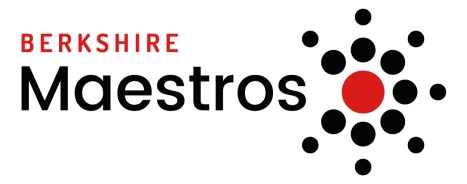 Job Title: Music Centre Receptionist  Region: Bracknell/ Newbury/ Reading/ Windsor/ Wokingham music centresPrimary Job PurposeEnsure the ongoing musical success of the region through: Managing the reception desk at the Music CentreEnsuring the Music Centre is running smoothly and that fire safety and first aid procedures are followedEnsuring excellent customer service to students, parents and visitors Maestros’ primary customers include parents/carers, children, schools, wider community music and Early Years’ groups.Accountable to: Music Centre Development ManagerPrincipal responsibilitiesEnsure all students and visitors sign in and out at receptionTake the temperature of students in line with Covid19 proceduresSet up rooms ready for teaching where necessary Report student absence to teaching staff Liaise with staff, student and parents ensuring the smooth running of the centre.Ensure the Music Centre is tidy and equipment stored away at the end of the centre.Report any problems relating to equipment and Covid19 procedures.Oversee evacuation of centre in emergency situations e.g. fire Provide first aid in cases of emergencyMaintain good working relationships with staff, students and parentsEnsure the safe dispersal of children at the end of their lesson/music activity ensuring that you are handing primary aged students directly into their parents care as you sign them out of each centre.Any other duties commensurate with the post that may be assigned by the CEO.Berkshire Maestros VisionAll children and young people in Berkshire will experience an inspirational, high quality musical education.Berkshire Maestros Core ValuesAmbition and access for every child and young personExcellence in practiceCommitment to our partnerships and community workingRespect, professionalism and investment in our colleaguesEffective and evolving  communicationPositive and proactive approachDetermination to drive continuous improvement and embrace changeCriteriaEssential/ DesirableSkills and AbilitiesExcellent customer service skillsStrong communication and interpersonal skillsExcellent telephone mannerTrained as Fire Marshall and First Aider Proficiency in Microsoft/ software applicationsEEEDEExperienceExperience in dealing with customer enquiriesAble to work independently and with initiativeAble to create and maintain positive relationships with internal and external customers EEEKnowledgeKnowledge of providing support to customers Knowledge of dealing with sensitive/ confidential mattersEEPersonal attributes and other requirements Able to work additional hours as may be requiredFlexible approach to work Berkshire Maestros is committed to safeguarding and promoting the welfare of children and young people and expects all staff and volunteers to share this commitment. Successful applicants will be subject to an Enhanced Disclosure and Barring Service (DBS) check. Berkshire Maestros takes the responsibility of child protection very seriously and checks the suitability of staff and volunteers to work with children. Berkshire Maestros is an equal opportunities employer.EE